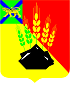 КОНТРОЛЬНО-СЧЕТНАЯ КОМИССИЯМИХАЙЛОВСКОГО МУНИЦИПАЛЬНОГО РАЙОНА ул. Красноармейская. д. 24, с. Михайловка, Михайловский район Приморский крайЗаключение  на проектрешения   Думы Михайловского муниципального района «О внесении изменений в решение Думы Михайловского муниципального района от 21.12.2022г. № 287 «О передаче полномочий по обеспечению первичных мер пожарной безопасности  в границах муниципальных районов за границами городского и сельских населенных пунктов Михайловского муниципального района, делегированных Михайловским муниципальным районом городскому и сельским поселениям Михайловского муниципального района на 2023 год»25.04.2023г.                                                                                                           №   11       Правовая основа финансово-экономической экспертизы включает в себя: Бюджетный кодекс Российской Федерации (далее - Бюджетный кодекс); Федеральный закон от 06.10.2003 № 131-ФЗ «Об общих принципах организации местного самоуправления в Российской Федерации»; Федеральный закон Российской Федерации от 07.02.2011 № 6-ФЗ «Об общих принципах организации и деятельности контрольно-счетных органов субъектов Российской Федерации и муниципальных образований», Устав Михайловского муниципального района, Положение «О бюджетном   процессе в Михайловском муниципальном районе», утвержденное решением Думы Михайловского муниципального района от 31.03.2022  № 193, Положение «О Контрольно-счётной комиссии Михайловского муниципального района», утвержденное  решением Думы ММР от 28.10.2021 № 135, Стандарт внешнего муниципального финансового контроля «Проведение финансово-экономической экспертизы проектов нормативных правовых актов представительного органа муниципального образования и администрации Михайловского муниципального района», утвержденный  распоряжением председателя Контрольно-счетной комиссии  от 27.01.2022 № 20-ра       Основание для проведения финансово-экономической экспертизы – пункт 1.4  Плана работы Контрольно-счетной комиссии  на 2023 год, утвержденного Распоряжением  Контрольно-счетной комиссии   от 29.12.2022г.  № 86-ра,  Распоряжение  КСК ММР  от 20.04.2023г.  № 33-ра,  письмо Думы    Михайловского муниципального района о направлении проекта решения    от 10.04.2023 № 48       Предмет финансово-экономической экспертизы:  проект решения   Думы Михайловского муниципального района «О внесении изменений в решение Думы Михайловского муниципального района от 21.12.2022г. № 287 «О передаче полномочий по обеспечению первичных мер пожарной безопасности  в границах муниципальных районов за границами городского и сельских населенных пунктов Михайловского муниципального района, делегированных Михайловским муниципальным районом городскому и сельским поселениям Михайловского муниципального района на 2023 год»      Цель финансово-экономической экспертизы: финансово-экономический анализ и предварительная оценка проекта решения Думы  Михайловского муниципального района  «О внесении изменений в решение Думы Михайловского муниципального района от 21.12.2022г. № 287 «О передаче полномочий по обеспечению первичных мер пожарной безопасности  в границах муниципальных районов за границами городского и сельских населенных пунктов Михайловского муниципального района, делегированных Михайловским муниципальным районом городскому и сельским поселениям Михайловского муниципального района на 2023 год»  на предмет законного использования средств районного бюджета в части, касающейся расходных обязательств  Михайловского муниципального района.          Вопросы финансово-экономической экспертизы:       1. Экспертиза соответствия проекта решения  Думы Михайловского муниципального района «О внесении изменений в решение Думы Михайловского муниципального района от 21.12.2022г. № 287 «О передаче полномочий по обеспечению первичных мер пожарной безопасности  в границах муниципальных районов за границами городского и сельских населенных пунктов Михайловского муниципального района, делегированных Михайловским муниципальным районом городскому и сельским поселениям Михайловского муниципального района на 2023 год» (далее – Проект решения) федеральному законодательству, законодательству Приморского края, муниципальным нормативным правовым актам Михайловского муниципального района.      2. Рассмотрение вопроса о выявлении коррупциогенных факторов (признаков) при анализе Проекта решения.Объект финансово-экономической экспертизы: администрация Михайловского муниципального районаСрок проведения  экспертизы:20.04.2023 года по 28.04.2023 года.При проведении финансово-экономической экспертизы использовались:Бюджетный кодекс Российской Федерации;Федеральный закон от 06.10.2003 № 131-ФЗ «Об общих принципах организации местного самоуправления в Российской Федерации»;         3) Решение Думы Михайловского муниципального района  от 14.07.2022г. № 235  «Об утверждении Порядка предоставления межбюджетных трансфертов из бюджета Михайловского муниципального района бюджетам поселений Михайловского муниципального района на осуществление части полномочий по обеспечению первичных мер пожарной безопасности в границах муниципальных районов за границами городских и сельских населенных пунктов» (далее – Решение Думы Михайловского муниципального района  от 14.07.2022г. № 235),       4) Решение Думы Михайловского муниципального района от 21.12.2022г. № 287 «О передаче полномочий по обеспечению первичных мер пожарной безопасности  в границах муниципальных районов за границами городского и сельских населенных пунктов Михайловского муниципального района, делегированных Михайловским муниципальным районом городскому и сельским поселениям Михайловского муниципального района на 2023 год» (далее – Решение Думы Михайловского муниципального района  от 21.12.2022г. № 287)В Контрольно-счетную комиссию  для проведения экспертизы поступили следующие документы:       -  Проект «О внесении изменений в решение Думы Михайловского муниципального района от 21.12.2022г. № 287 «О передаче полномочий по обеспечению первичных мер пожарной безопасности  в границах муниципальных районов за границами городского и сельских населенных пунктов Михайловского муниципального района, делегированных Михайловским муниципальным районом городскому и сельским поселениям Михайловского муниципального района на 2023 год»,      - Пояснительная записка администрации Михайловского муниципального района,   - Решение муниципального комитета Ивановского сельского поселения от 22.12.2022г. № 52 «Об отказе в принятии части полномочий по решению вопросов местного значения от органов местного самоуправления Михайловского муниципального района на 2023 год»1. В ходе проведения финансово-экономической экспертизы по первому вопросу  Контрольно-счетной комиссией  установлено следующее:Руководствуясь частью  4 статьи 15 Федерального закона от 06.10.2003 г. № 131-ФЗ «Об общих принципах организации местного самоуправления в Российской Федерации»,   на основании письма администрации Ивановского сельского поселения от 06.09.2022г. № 335, согласно которого,  администрация Ивановского сельского поселения намерена в 2023 году  принять обязательства и заключить соглашение по исполнению полномочий «По обеспечению первичных мер пожарной безопасности в границах муниципальных районов за границами городских и сельских населенных пунктов на 2023 год»,   Думой Михайловского муниципального района принято решение от 21.12.2022г. № 287 «О передаче полномочий по обеспечению первичных мер пожарной безопасности  в границах муниципальных районов за границами городского и сельских населенных пунктов Михайловского муниципального района, делегированных Михайловским муниципальным районом городскому и сельским поселениям Михайловского муниципального района на 2023 год». Решением Думы Михайловского муниципального района  от 21.12.2022г. № 287 размер межбюджетных трансфертов Ивановскому сельскому поселению для исполнения полномочий о обеспечению первичных мер пожарной безопасности в границах муниципальных районов за границами городских и сельских населенных пунктов на 2023 год  установлен в размере 280 400,00 рублей.        Согласно статьи 142.4 Бюджетного кодекса РФ  в случаях и порядке, предусмотренных муниципальными правовыми актами представительного органа муниципального района, принимаемыми в соответствии с требованиями настоящего Кодекса и соответствующими им законами субъекта Российской Федерации,  бюджетам городских, сельских поселений могут быть предоставлены иные межбюджетные трансферты из бюджета муниципального района, в том числе межбюджетные трансферты на осуществление части полномочий по решению вопросов местного значения в соответствии с заключенными соглашениями.Решением Думы Михайловского муниципального района 14.07.2022г.   № 235  утвержден  «Порядок предоставления межбюджетных трансфертов из бюджета Михайловского муниципального района бюджетам поселений Михайловского муниципального  района на осуществление части полномочий по обеспечению первичных мер пожарной безопасности в границах муниципальных районов за границами городских и сельских населенных пунктов», согласно которого (пункт 2.4 Раздела 2)  «Условием предоставления межбюджетных трансфертов является  заключение соглашения между Администрацией Михайловского муниципального района и администрацией поселения о передаче полномочий по обеспечению первичных мер пожарной безопасности в границах муниципальных районов за границами городских и сельских населенных пунктов по форме в соответствии с Приложением № 1 к настоящему Порядку».  Согласно пояснительной записки, представленной администрацией Михайловского муниципального района,  администрация Ивановского сельского поселения,  руководствуясь Решением муниципального комитета Ивановского сельского поселения от 22.12.2022г. № 52 «Об отказе в принятии части полномочий по решению вопросов местного значения от органов местного самоуправления Михайловского муниципального района на 2023 год»  Соглашение о передаче полномочий на 2023 год не заключила.Представленным Проектом решения,   бюджетные ассигнования, предусмотренные подпунктом 1.2. пункта 1 Решения Думы  Михайловского муниципального района  от 21.12.2022г. № 287 из расходных обязательств бюджета района исключаются.       Результаты экспертизы проекта: В результате анализа представленного на экспертизу Проекта решения установлено, что он разработан в рамках реализации статьи 142.4  Бюджетного кодекса Российской Федерации,  части 4 статьи 15 Федерального закона от 06.10.2003 г. № 131-ФЗ «Об общих принципах организации местного самоуправления в Российской Федерации»,  Решения  Думы Михайловского муниципального района от 14.07.2022г. № 235  «Об утверждении Порядка предоставления межбюджетных трансфертов из бюджета Михайловского муниципального района бюджетам поселений Михайловского муниципального района на осуществление части полномочий по обеспечению первичных мер пожарной безопасности в границах муниципальных районов за границами городских и сельских населенных пунктов».        2. В ходе проведения финансово-экономической экспертизы по второму вопросу Контрольно-счетной комиссией установлено отсутствие коррупциогенных факторов (признаков) в анализируемом Проекте решения.        Выводы:       1. В ходе проведения финансово-экономической экспертизы по первому вопросу Контрольно-счетной комиссией  установлено:      проект решения «О внесении изменений в решение Думы Михайловского муниципального района от 21.12.2022г. № 287 «О передаче полномочий по обеспечению первичных мер пожарной безопасности  в границах муниципальных районов за границами городского и сельских населенных пунктов Михайловского муниципального района, делегированных Михайловским муниципальным районом городскому и сельским поселениям Михайловского муниципального района на 2023 год»  не противоречит действующему законодательству и муниципальным нормативным правовым актам Михайловского муниципального района.        2. В ходе проведения финансово-экономической экспертизы по второму вопросу Контрольно-счетной комиссией  установлено отсутствие коррупциогенных факторов (признаков) в анализируемом Проекте решения.Исполнительинспектор   КСК ММР                                                                       С.А. Родина